Anmeldeschluss ist der 14. Februar 2014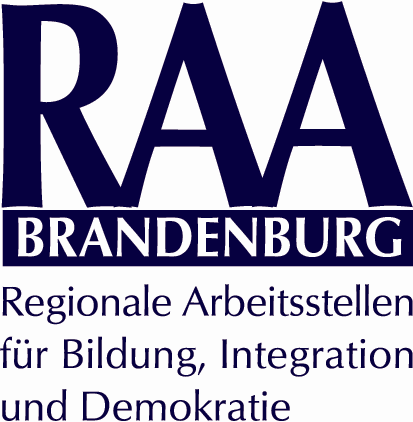 AnmeldungPer Post	RAA Brandenburg			Bitte in Blockschrift ausfüllen.		Benzstraße 11/12		14482 PotsdamoderPer Fax	0331 / 747 80 20Hiermit melde ich mich verbindlich für die LehrerInnen-/MultiplikatorInnen-Fortbildung vom 8. bis 12. März 2014 in Kreisau/Polen an.Name:								____________________________________________________________			Vorname:			____________________________________________________________Anschrift privat:		_____________________________________________________________Email privat:			______________________________________________________________Telefon privat/mobil:		______________________________________________________________Unterrichtsfächer bzw. Arbeitsgebiet: 	____________________________________________________________Den Teilnahmebetrag in Höhe von 80 Euro überweise ich bis zum 3.3.2014 an die RAA Brandenburg, IBAN: DE31160500003517001456. Stichwort: Kreisau 2014, Name.....................................				…………………………….Datum							Unterschrift_______________________________________________________________________Einverständnis der Schule Name............................................................Anschrift.......................................................Datum 			Unterschrift Schulleiter/in			Stempel…………………		………………………………..					